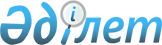 О признании утратившим силу приказа исполняющего обязанности Министра транспорта и коммуникаций Республики Казахстан от 10 декабря 2011 года № 726 "Об утверждении Правил и технологии планирования, осуществления перевозочного процесса, операций, связанных с перевозкой грузов, оформления документов и составления актов, производства специальных исследований и экспертиз"Приказ Министра по инвестициям и развитию Республики Казахстан от 24 апреля 2017 года № 231. Зарегистрирован в Министерстве юстиции Республики Казахстан 11 мая 2017 года № 15109
      В соответствии с пунктом 2 статьи 27 Закона Республики Казахстан от 6 апреля 2016 года "О правовых актах" ПРИКАЗЫВАЮ:
      1. Признать утратившим силу приказ исполняющего обязанности Министра транспорта и коммуникаций Республики Казахстан от 10 декабря 2011 года № 726 "Об утверждении Правил и технологии планирования, осуществления перевозочного процесса, операций, связанных с перевозкой грузов, оформления документов и составления актов, производства специальных исследований и экспертиз" (зарегистрированный в Реестре государственной регистрации нормативных правовых актов за № 7364, опубликованный 5, 9, 13, 14, 19, 20 июня 2012 года в газете "Казахстанская правда" № 169-170, № 178-180, № 183-184, № 185-186, № 191-192, № 193-194 (26988-26989, 26997-26999, 27002-27003, 27004-27005, 27010-27011, 27012-27013).
      2. Комитету транспорта Министерства по инвестициям и развитию Республики Казахстан в установленном законодательством порядке обеспечить:
      1) государственную регистрацию настоящего приказа в Министерстве юстиции Республики Казахстан;
      2) в течение десяти календарных дней со дня государственной регистрации настоящего приказа направление его копии в бумажном и электронном виде на казахском и русском языках в Республиканское государственное предприятие на праве хозяйственного ведения "Республиканский центр правовой информации" для официального опубликования и включения в Эталонный контрольный банк нормативных правовых актов Республики Казахстан;
      3) в течение десяти календарных дней после государственной регистрации настоящего приказа направление его копии на официальное опубликование в периодические печатные издания;
      4) размещение настоящего приказа на интернет-ресурсе Министерства по инвестициям и развитию Республики Казахстан;
      5) в течение десяти рабочих дней после государственной регистрации настоящего приказа в Министерстве юстиции Республики Казахстан представление в Юридический департамент Министерства по инвестициям и развитию Республики Казахстан сведений об исполнении мероприятий, согласно подпунктам 1), 2), 3) и 4) настоящего пункта.
      3. Контроль за исполнением настоящего приказа возложить на курирующего вице-министра по инвестициям и развитию Республики Казахстан.
      4. Настоящий приказ вводится в действие после дня его первого официального опубликования.
					© 2012. РГП на ПХВ «Институт законодательства и правовой информации Республики Казахстан» Министерства юстиции Республики Казахстан
				
      Министр
по инвестициям и развитию
Республики Казахстан

Ж. Қасымбек
